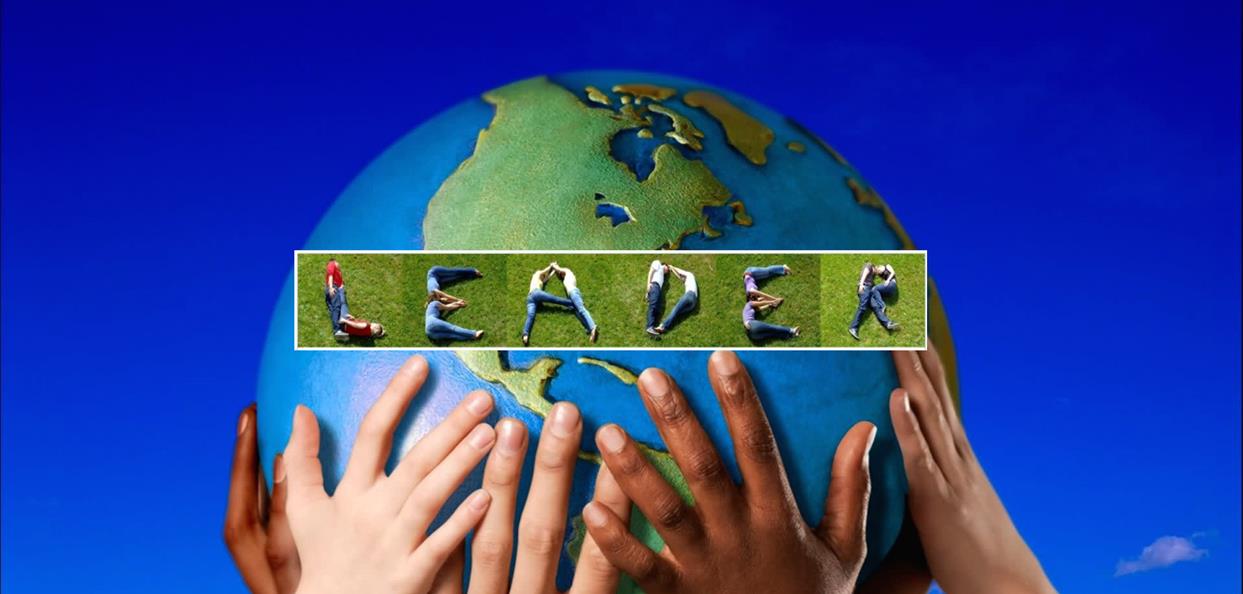 ALLEGATO 3Dichiarazione dei Requisiti di Ammissibilità PSR Basilicata 2014-2020 MISURA 19SVILUPPO LOCALE DI TIPO PARTECIPATIVO - SLTP LEADERArea di riferimento Marmo Melandro Basento Camastra VultureDichiarazione Requisiti di AmmissibilitàDICHIARAZIONE SOSTITUTIVA DI ATTO DI NOTORIETÀ(artt. 47 e 76 - D.P.R. 28 dicembre 2000, n. 445)Il sottoscritto _____________________________ nato il ____________ a __________________ e residente in _____________________ alla Via/Piazza ________________________, in qualità di ________________________ dell’Impresa/altro ___________________________________, P.IVA/CF _________________________________________ con sede in _________________ alla Via/Piazza ________________________________________________________________, costituita in data _______________CONSAPEVOLEdella responsabilità penale cui può andare incontro in caso di dichiarazioni mendaci e di falsità negli atti, ai sensi e per gli effetti dell’art. 47 e dell’art. 76 del D.P.R. 28 dicembre 2000, n. 445 e successive modificazioni ed integrazioniDICHIARA(barrare le parti non pertinenti)di partecipare all’Avviso Pubblico Sostegno alla costituzione e allo sviluppo di micro-imprese e piccole    imprese, in qualità di rappresentante di una Microimpresa (così come definita ai sensi dell’art. 2 punto 3 dell’Allegato I del Reg. UE n. 702/2014) con meno di 10 unità impiegate e fatturato annuo e/o volume di bilancio annuale non superiore ai 2 Milioni di Euro;di aver costituito/aggiornato il relativo “fascicolo aziendale”, di cui al DPR 503/99;di aver presentato domanda di sostegno tramite il portale SIAN;di possedere partita IVA ed essere iscritto alla CCIAA;di realizzare interventi connessi ad attività commerciali e/o artigianali, il cui codice ATECO è ________, per iniziative previste tra quelle elencate all’interno dell’Allegato 6 – Codici ATECO/attività ammissibili dell’Avviso Pubblico;di possedere e allegare la documentazione inerente la proprietà/titolarità degli immobili, come specificato all’art. 5 del presente Avviso Pubblico;di prevedere l’acquisto degli immobili destinati allo svolgimento dell’attività produttiva perché funzionale alle finalità dell’operazione e perché rispetta le condizioni indicate all’art. 5 dell’Avviso Pubblico (solo per le imprese di nuova costituzione);di rispettare le condizioni previste dal Regolamento (UE) n. 1407/2013 in tema di controllo del massimale degli aiuti concedibili nell’arco di tre esercizi finanziari e del cumulo degli aiuti concessi a norma di altri regolamenti soggetti al de minimis (cfr. Allegato 3);di realizzare gli interventi previsti nel Piano di Miglioramento Aziendale nel territorio di competenza del GAL PerCorsi srl, ovvero nel Comune di _____________;nel solo caso di partecipazione in forma collettiva, di produrre la documentazione come da Allegato 6;di non aver presentato più di una candidatura, ovvero di non far parte di altre compagini societarie che si candidano a ricevere il sostegno di cui al presente Avviso Pubblico;di aver presentato un Piano di Miglioramento Aziendale redatto secondo lo schema di cui all’Allegato 2 di detto Avviso Pubblico, firmato da un tecnico abilitato e controfirmato dal richiedente; solo per le microimprese già esistenti, di non essere aziende in difficoltà ai sensi degli orientamenti comunitari sugli Aiuti di Stato per il salvataggio e la ristrutturazione d’imprese in difficoltà (così come definita nell'articolo 2, par. 18 del Regolamento (UE) N. 651/2014, nel Reg. (UE) n. 702/14 e nella Comunicazione della Commissione n. 2014/C 249/01 relativa agli orientamenti sugli aiuti di stato per il salvataggio e la ristrutturazione di imprese non finanziarie in difficoltà);solo per le imprese di nuova costituzione, dichiarazione di essere costituite da soggetti che non siano già stati titolari o soci di imprese nei due anni antecedenti la data di presentazione della domanda (in questo caso ci si riferisce alle sole imprese considerate attive);di presentare regolarità contributiva e non essere stato destinatario di provvedimento di esclusione da qualsiasi concessione ai sensi dell’art. 2 comma 2 Regolamento regionale n. 31/2009;di accettare i contenuti dell’Avviso Pubblico di riferimento e dei suoi allegati;che i dati e le notizie forniti con la presente domanda e nei suoi allegati, sono veritieri;di autorizzare ai sensi e per gli effetti del D.L. n. 196/2003 “Codice in materia di protezione dei dati personali” e del Regolamento Generale sulla Protezione dei Dati (GDPR), Reg. (UE) n. 2016/679, il GAL PerCorsisrl,, la Regione Basilicata, lo Stato Italiano e l’Unione Europea ad utilizzare i propri dati personali, i quali dovranno essere gestiti nell’ambito dei trattamenti con mezzi automatizzati o manuali al solo fine di dare esecuzione agli atti inerenti l’iniziativa progettuale proposta, e che in esecuzione del Codice Privacy, tali trattamenti dovranno essere improntati ai principi di correttezza, liceità e trasparenza e nel rispetto delle norme di sicurezza;di non aver ottenuto finanziamenti (anche se solo in concessione e non ancora erogati) riferiti alla Sottomisura 4.1 PSR Basilicata programmazione 2014-2020 e/o hanno partecipato e beneficiato rispetto alla Misura 16.0 del stesso PSR.Allega alla presente:1. fotocopia di un documento di riconoscimento valido e del codice fiscale del richiedente l’aiuto.Luogo _________________ data __/__/____			Firma __________________________GALPerCorsi S.r.l.SSLNord Occidentale Marmo Melandro Basento CamastraMisura19 - SVILUPPO LOCALE TIPO PARTECIPATIVO - SLTP LEADER SottomisuraScheda 19.2.A.4.1 - Filiera Locale Aziende AgricoleBando/operazione Scheda 19.2.A.4.1 - Filiera Locale Aziende Agricole